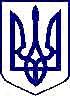 КРАСНОГРАДСЬКА МІСЬКА РАДА  LХХII СЕСІЯ VII СКЛИКАННЯРІШЕННЯ 24 вересня 2019 року								№ 2621-VIIПро передачу земельної ділянки у спільну сумісну власністьгр. Гостенковій Ользі Володимирівні, Сотніку Володимиру ВолодимировичуЗгідно з пунктом 34 частини 1 статті 26 Закону України «Про місцеве самоврядування в Україні», статтями 12, 116, 118, 121 Земельного кодексу України, розглянувши заяву від 16.08.2019 року № Г-616/03-19 громадян Гостенкової Ольги Володимирівни, Сотнікова Володимира Володимировича, які проживають за адресою: [конфіденційна інформація], та надані документи, міська радаВИРІШИЛА:1. Затвердити технічну документацію із землеустрою щодо встановлення меж земельної ділянки в натурі (на місцевості) гр. Гостенковій Ользі Володимирівні, Сотніку Володимиру Володимировичу для будівництва і обслуговування житлового будинку, господарських будівель і споруд (присадибна ділянка), розташованої за адресою: вул. Шевченка, буд. 143 у                           м. Краснограді на території Красноградської міської ради Красноградського району Харківської області, розроблену ФОП Ю.М.Поступною.2. Передати у спільну сумісну власність гр. Гостенковій Ользі Володимирівні, Сотніку Володимиру Володимировичу земельну ділянку загальною площею  у м. Краснограді, вул. Шевченка, буд. 143 для будівництва і обслуговування житлового будинку, господарських будівель і споруд (присадибна ділянка), кадастровий номер 6323310100:01:003:0090.3. Гр. Гостенковій О.В., Сотніку В.В.:- оформити та зареєструвати право спільної сумісної власності на земельну ділянку згідно з діючим законодавством.4. Контроль за виконанням даного рішення покласти на постійну комісію з питань містобудування та земельних відносин (Н.Пеліпейченко).Міський голова								В.МАКСИМКРАСНОГРАДСЬКА МІСЬКА РАДА  LХХII СЕСІЯ VII СКЛИКАННЯРІШЕННЯ 24 вересня 2019 року								№ 2622-VIIПро передачу земельної ділянки у власністьгр. Крвавичу Ігорю Орестовичу  Згідно з пунктом 34 частини 1 статті 26 Закону України «Про місцеве самоврядування в Україні», статтями 12, 116, 118, 121 Земельного кодексу України, розглянувши заяву від 08.08.2019 року № К-625/03-19 громадянина Крвавича Ігоря Орестовича, який проживає за адресою: [конфіденційна інформація], та надані документи, міська радаВИРІШИЛА:1. Затвердити технічну документацію із землеустрою щодо встановлення меж земельної ділянки в натурі (на місцевості) гр. Крвавичу Ігорю Орестовичу  для будівництва і обслуговування житлового будинку, господарських будівель і споруд (присадибна ділянка), розташованої за адресою: вул. Соборна, буд.19 у м. Краснограді на території Красноградської міської ради Красноградського району Харківської області, розроблену ПП «Земстройпроект».2. Передати у власність гр. Крвавичу Ігорю Орестовичу земельну ділянку загальною площею  у м. Краснограді, вул. Соборна, буд.19 для будівництва і обслуговування житлового будинку, господарських будівель і споруд (присадибна ділянка), кадастровий номер 6323310100:01:002:0061.3. Гр. Крвавичу І.О.:- оформити та зареєструвати право власності на земельну ділянку згідно з діючим законодавством.4. Контроль за виконанням даного рішення покласти на постійну комісію з питань містобудування та земельних відносин (Н.Пеліпейченко).Міський голова								В.МАКСИМКРАСНОГРАДСЬКА МІСЬКА РАДА  LХХII СЕСІЯ VII СКЛИКАННЯРІШЕННЯ 24 вересня 2019 року								№ 2623-VIIПро передачу земельної ділянки у власністьгр. Волощуку Олександру Володимировичу  Згідно з пунктом 34 частини 1 статті 26 Закону України «Про місцеве самоврядування в Україні», статтями 12, 116, 118, 121 Земельного кодексу України, розглянувши заяву від 01.08.2019 року № В-612/03-19 громадянина Волощука Олександра Володимировича, який проживає за адресою:                               [конфіденційна інформація], та надані документи, міська радаВИРІШИЛА:1. Затвердити технічну документацію із землеустрою щодо встановлення меж земельної ділянки в натурі (на місцевості) гр. Волощуку Олександру Володимировичу для будівництва і обслуговування житлового будинку, господарських будівель і споруд (присадибна ділянка), розташованої за адресою: пров. Короленка, буд.13 у м. Краснограді на території Красноградської міської ради Красноградського району Харківської області, розроблену ФОП Кучмасовим С.Ю.2. Передати у власність гр. Волощуку Олександру Володимировичу  земельну ділянку загальною площею  у м. Краснограді,                               пров. Короленка, буд.13 для будівництва і обслуговування житлового будинку, господарських будівель і споруд (присадибна ділянка), кадастровий номер 6323310100:02:001:0113.3. Гр. Волощуку О.В.:- оформити та зареєструвати право власності на земельну ділянку згідно з діючим законодавством.4. Контроль за виконанням даного рішення покласти на постійну комісію з питань містобудування та земельних відносин (Н.Пеліпейченко).Міський голова								В.МАКСИМКРАСНОГРАДСЬКА МІСЬКА РАДА  LХХII СЕСІЯ VII СКЛИКАННЯРІШЕННЯ 24 вересня 2019 року								№ 2624-VIIПро передачу земельної ділянки у власністьгр. Геращенку Олегу Миколайовичу  Згідно з пунктом 34 частини 1 статті 26 Закону України «Про місцеве самоврядування в Україні», статтями 12, 116, 118, 121 Земельного кодексу України, розглянувши заяву від 13.08.2019 року № Г-637/03-19 громадянина Геращенка Олега Миколайовича, який проживає за адресою: [конфіденційна інформація], та надані документи, міська радаВИРІШИЛА:1. Затвердити технічну документацію із землеустрою щодо встановлення меж земельної ділянки в натурі (на місцевості) гр. Геращенку Олегу Миколайовичу для будівництва і обслуговування житлового будинку, господарських будівель і споруд (присадибна ділянка), розташованої за адресою: вул. Козацька, буд.146 у м. Краснограді на території Красноградської міської ради Красноградського району Харківської області, розроблену ПП «Земстройпроект».2. Передати у власність гр. Геращенку Олегу Миколайовичу земельну ділянку загальною площею  у м. Краснограді, вул. Козацька, буд.146 для будівництва і обслуговування житлового будинку, господарських будівель і споруд (присадибна ділянка), кадастровий номер 6323310100:01:001:0074.3. Гр. Геращенку О.М.:- оформити та зареєструвати право власності на земельну ділянку згідно з діючим законодавством.4. Контроль за виконанням даного рішення покласти на постійну комісію з питань містобудування та земельних відносин (Н.Пеліпейченко).Міський голова								В.МАКСИМКРАСНОГРАДСЬКА МІСЬКА РАДА  LХХII СЕСІЯ VII СКЛИКАННЯРІШЕННЯ 24 вересня 2019 року								№ 2625-VIIПро затвердження технічної документації із землеустроющодо поділу та об’єднанню земельної ділянки та передачу її у власність гр. Єфіменку Олександру Володимировичу  Згідно з пунктом 34 частини 1 статті 26 Закону України «Про місцеве самоврядування в Україні», статтями 12, 116, 118, 121 Земельного кодексу України, розглянувши заяву від 21.08.2019 року № Є-655/03-19 громадянина Єфіменка Олександра Володимировича, який проживає за адресою:                             [конфіденційна інформація], та надані документи, міська радаВИРІШИЛА:1. Затвердити технічну документацію із землеустрою щодо поділу та об’єднання земельної ділянки гр. Єфіменку Олександру Володимировичу  для будівництва і обслуговування житлового будинку, господарських будівель і споруд (присадибна ділянка), площею , кадастровий номер 6323310100:04:001:0268, площею , кадастровий номер 6323310100:04:001:0267, розташованої за адресою: вул. Бєльовська, буд.45 в               м. Краснограді на території Красноградської міської ради Красноградського району Харківської області, розроблену ПП «Земстройпроект».2. Передати у власність гр. Єфіменку Олександру Володимировичу  земельну ділянку загальною площею  у м. Краснограді,                                вул. Бєльовська, буд.45 для будівництва і обслуговування житлового будинку, господарських будівель і споруд (присадибна ділянка), кадастровий номер 6323310100:04:001:0268.3. Гр. Єфіменку О.В.:- оформити та зареєструвати право власності на земельну ділянку згідно з діючим законодавством.4. Контроль за виконанням даного рішення покласти на постійну комісію з питань містобудування та земельних відносин (Н.Пеліпейченко).Міський голова								В.МАКСИМКРАСНОГРАДСЬКА МІСЬКА РАДА  LХХII СЕСІЯ VII СКЛИКАННЯРІШЕННЯ 24 вересня 2019 року								№ 2626-VIIПро передачу земельної ділянки у спільну сумісну власністьгр. Кібалку Олександру Анатолійовичу, Суміній Аллі Василівні Згідно з пунктом 34 частини 1 статті 26 Закону України «Про місцеве самоврядування в Україні», статтями 12, 116, 118, 121 Земельного кодексу України, розглянувши заяву від 06.08.2019 року № К-618/03-19 громадян Кібалка Олександра Анатолійовича, Суміної Алли Василівни, які проживають за адресою: [конфіденційна інформація], та надані документи, міська радаВИРІШИЛА:1. Затвердити технічну документацію із землеустрою щодо встановлення меж земельної ділянки в натурі (на місцевості) гр. Кібалку Олександру Анатолійовичу, Суміній Аллі Василівні для будівництва і обслуговування житлового будинку, господарських будівель і споруд (присадибна ділянка), розташованої за адресою: вул. Горького, буд. 94 у м. Краснограді на території Красноградської міської ради Красноградського району Харківської області, розроблену ФОП С.Ю.Кучмасовим.2. Передати у спільну сумісну власність гр. Кібалку Олександру Анатолійовичу, Суміній Аллі Василівні земельну ділянку загальною площею  у м. Краснограді, вул. Горького, буд. 94 для будівництва і обслуговування житлового будинку, господарських будівель і споруд (присадибна ділянка), кадастровий номер 6323310100:03:001:0069.3. Гр. Кібалку О.А., Суміній А.В.:- оформити та зареєструвати право спільної сумісної власності на земельну ділянку згідно з діючим законодавством.4. Контроль за виконанням даного рішення покласти на постійну комісію з питань містобудування та земельних відносин (Н.Пеліпейченко).Міський голова								В.МАКСИМКРАСНОГРАДСЬКА МІСЬКА РАДА  LХХII СЕСІЯ VII СКЛИКАННЯРІШЕННЯ 24 вересня 2019 року								№ 2627-VIIПро передачу земельної ділянки користування на умовах орендиПрАТ «Харківська бісквітна фабрика»Згідно з пунктом 34 частини 1 статті 26 Закону України «Про місцеве самоврядування в Україні», статтями 12, 123, 124 Земельного кодексу України, розглянувши заяву від 01.08.2019 року № 1728/03-25 голови правління — генерального директора ПрАТ «Харківська бісквітна фабрика» Коваленко Алли Арестівни, юридична адреса: м. Харків, вул. Лозівська, буд.8, та надані документи, міська радаВИРІШИЛА:1. Затвердити технічну документацію із землеустрою щодо встановлення меж земельної ділянки в натурі (на місцевості) ПрАТ «Харківська бісквітна фабрика» для будівництва і обслуговування житлового будинку, господарських будівель і споруд (присадибна ділянка) по пров. Східному, буд. 3 в                             м. Краснограді на території Красноградської міської ради Красноградського району Харківської області, розроблену ПП «Земстройпроект».2. Передати у користування на умовах ПрАТ «Харківська бісквітна фабрика», в особі голови правління — генерального директора Коваленко Алли Арестівни, земельну ділянку загальною площею  у м. Краснограді,                пров. Східний, буд. 3 для будівництва і обслуговування житлового будинку, господарських будівель і споруд (присадибна ділянка), кадастровий номер 6323310100:05:003:0064.3. Укласти з міською радою договір оренди та подати його на реєстрацію до державного реєстраційного органу. 4. Встановити оренду плату за користування земельною ділянкою площею   за адресою м. Красноград, пров. Східний, буд.3, в розмірі             3,5 % від нормативної грошової оцінки. 5. Зобов’язати голову правління — генерального директора Коваленко А.А:- до використання земельної ділянки приступити після укладення договору оренди та його державної реєстрації.6. Контроль за виконанням даного рішення покласти на постійну комісію з питань містобудування та земельних відносин (Н. Пеліпейченко).Міський голова								В.МАКСИМКРАСНОГРАДСЬКА МІСЬКА РАДА  LХХII СЕСІЯ VII СКЛИКАННЯРІШЕННЯ 24 вересня 2019 року								№ 2628-VIIПро надання дозволу на складання технічноїдокументації із землеустрою щодо встановлення(відновлення) меж земельної ділянки в натурі (на місцевості) для оформлення права спільної сумісної власності гр. Чапаріній Любові Володимирівні, ЧапаринуМиколі Івановичу Згідно з пунктом 34 частини 1 статті 26 Закону України "Про місцеве самоврядування в Україні", статтями 12, 116, 118, 121, 123 Земельного кодексу України, розглянувши заяву від 06.08.2019 року № Ч-617/03-19 громадян Чапаріної Любові Володимирівни, Чапарина Миколи Івановича, які проживають за адресою: [конфіденційна інформація], та надані документи, міська радаВИРІШИЛА:1. Надати дозвіл гр. Чапаріній Любові Володимирівні, Чапарину Миколі Івановичу на складання технічної документації із землеустрою щодо встановлення (відновлення) меж земельної ділянки в натурі (на місцевості) для оформлення права спільної сумісної власності на земельну ділянку орієнтовною площею  для будівництва і обслуговування житлового будинку, господарських будівель і споруд (присадибна ділянка) за адресою: м. Красноград, вул. Шумілова, буд.52, за рахунок земель житлової та громадської забудови.2. Гр. Чапаровій Л.В.,Чапарину М.І.:- замовити технічну документацію щодо встановлення меж земельної ділянки в натурі (на місцевості) у землевпорядній організації, яка має відповідні ліцензії на виконання даного виду робіт;- подати технічну документацію щодо встановлення меж земельної ділянки в натурі (на місцевості) до міської ради на розгляд та затвердження на черговій сесії і прийняття відповідного рішення.3. Дозвіл дійсний протягом року з дати прийняття рішення. 4. Контроль за виконанням даного рішення покласти на постійну комісію з питань містобудування та земельних відносин (Н.Пеліпейченко).Міський голова								В.МАКСИМКРАСНОГРАДСЬКА МІСЬКА РАДА  LХХII СЕСІЯ VII СКЛИКАННЯРІШЕННЯ 24 вересня  2019 року								№ 2629-VIIПро надання дозволу на складання технічноїдокументації із землеустрою щодо встановлення(відновлення) меж земельної ділянки в натурі (на місцевості) для оформлення права спільної сумісної власності гр. Тіщенко Анні Миколаївні, Тіщенку Дмитру ЮрійовичуЗгідно з пунктом 34 частини 1 статті 26 Закону України "Про місцеве самоврядування в Україні", статтями 12, 116, 118, 121, 123 Земельного кодексу України, розглянувши заяву від 15.08.2019 року № Т-642/03-19 громадян Тіщенко Анни Миколаївни, Тіщенка Дмитра Юрійовича, які проживають за адресою: [конфіденційна інформація], та надані документи, міська радаВИРІШИЛА:1. Надати дозвіл гр. Тіщенко Анні Миколаївні, Тіщенку Дмитру Юрійовичу на складання технічної документації із землеустрою щодо встановлення (відновлення) меж земельної ділянки в натурі (на місцевості) для оформлення права спільної сумісної власності на земельну ділянку орієнтовною площею  для будівництва і обслуговування житлового будинку, господарських будівель і споруд (присадибна ділянка) за адресою: м. Красноград, вул. Різдвяна, буд.10, за рахунок земель житлової та громадської забудови.2. Гр. Тіщенко А.М, Тіщенку Д.Ю.:- замовити технічну документацію щодо встановлення меж земельної ділянки в натурі (на місцевості) у землевпорядній організації, яка має відповідні ліцензії на виконання даного виду робіт;- подати технічну документацію щодо встановлення меж земельної ділянки в натурі (на місцевості) до міської ради на розгляд та затвердження на черговій сесії і прийняття відповідного рішення.3. Дозвіл дійсний протягом року з дати прийняття рішення. 4. Контроль за виконанням даного рішення покласти на постійну комісію з питань містобудування та земельних відносин (Н.Пеліпейченко).Міський голова								В.МАКСИМКРАСНОГРАДСЬКА МІСЬКА РАДА  LХХII СЕСІЯ VII СКЛИКАННЯРІШЕННЯ 24 вересня 2019 року								№ 2630-VIIПро надання дозволу на складання технічної документації ізземлеустрою щодо встановлення (відновлення) меж земельної ділянки в натурі (на місцевості) для оформлення права користування на умовах оренди гр. Власову Олексію МиколайовичуЗгідно з пунктом 34 частини 1 статті 26 Закону України "Про місцеве самоврядування в Україні", статтями 12, 121, 123, 124 Земельного кодексу України, розглянувши заяву від 19.08.2019 року № В-651/03-19 громадянина Власова Олексія Миколайовича, який мешкає за адресою: [конфіденційна інформація], та надані документи, міська радаВИРІШИЛА:1. Надати гр. Власову Олексію Миколайовичу дозвіл на складання технічної документації із землеустрою щодо встановлення (відновлення) меж земельної ділянки в натурі (на місцевості) для оформлення права користування на умовах оренди на земельну ділянку площею  для будівництва і обслуговування житлового будинку, господарських будівель і споруд (присадибна ділянка) за адресою: м. Красноград, вул. Тимошенка, буд.57, за рахунок земель житлової та громадської забудови.2. Гр. Власову О.М.:- замовити технічну документацію щодо встановлення меж земельної ділянки  в натурі (на місцевості) у землевпорядній організації, яка має відповідні ліцензії на виконання даного виду робіт;- подати технічну документацію щодо встановлення меж земельної ділянки  в натурі (на місцевості) до міської ради на розгляд та затвердження на черговій сесії і прийняття відповідного рішення.4. Дозвіл дійсний протягом року з дати прийняття рішення. 5. Контроль за виконанням даного рішення покласти на постійну комісію з питань містобудування та земельних відносин (Н.Пеліпейченко).Міський голова								В.МАКСИМКРАСНОГРАДСЬКА МІСЬКА РАДА  LХХII СЕСІЯ VII СКЛИКАННЯРІШЕННЯ 24 вересня 2019 року								№ 2631-VIIПро надання дозволу на складання технічної документації ізземлеустрою щодо встановлення (відновлення) меж земельної ділянки в натурі (на місцевості) для оформлення права користування на умовах оренди гр. Ткаченко Людмилі Миколаївні Згідно з пунктом 34 частини 1 статті 26 Закону України "Про місцеве самоврядування в Україні", статтями 12, 121, 123, 124 Земельного кодексу України, розглянувши заяву від 08.08.2019 року № Т-624/03-19 громадянки Ткаченко Людмили Миколаївни, яка мешкає за адресою: [конфіденційна інформація], та надані документи, міська радаВИРІШИЛА:1. Надати гр. Ткаченко Людмилі Миколаївні дозвіл на складання технічної документації із землеустрою щодо встановлення (відновлення) меж земельної ділянки в натурі (на місцевості) для оформлення права користування на умовах оренди на земельну ділянку площею  для будівництва і обслуговування житлового будинку, господарських будівель і споруд (присадибна ділянка) за адресою: м. Красноград, вул. Котляревського, буд.17, за рахунок земель житлової та громадської забудови.2. Гр. Ткаченко Л.М.:- замовити технічну документацію щодо встановлення меж земельної ділянки  в натурі (на місцевості) у землевпорядній організації, яка має відповідні ліцензії на виконання даного виду робіт;- подати технічну документацію щодо встановлення меж земельної ділянки  в натурі (на місцевості) до міської ради на розгляд та затвердження на черговій сесії і прийняття відповідного рішення.4. Дозвіл дійсний протягом року з дати прийняття рішення. 5. Контроль за виконанням даного рішення покласти на постійну комісію з питань містобудування та земельних відносин (Н.Пеліпейченко).Міський голова								В.МАКСИМКРАСНОГРАДСЬКА МІСЬКА РАДА  LХХII СЕСІЯ VII СКЛИКАННЯРІШЕННЯ 24 вересня 2019 року								№ 2632-VIIПро надання дозволу на складання технічної документації ізземлеустрою щодо встановлення (відновлення) меж земельної ділянки в натурі (на місцевості) для оформлення права користування на умовах оренди гр. Водницькій Надії Володимирівні, Водницькому Ігорю Станіславовичу, Водницькому Дмитру Станіславовичу, ПортянкоВалентині Василівні, Портянко Дар’ї ВікторівніЗгідно з пунктом 34 частини 1 статті 26 Закону України "Про місцеве самоврядування в Україні", статтями 12, 121, 123, 124 Земельного кодексу України, розглянувши заяву від 08.08.2019 року № В-636/03-19 громадян Водницької Надії Володимирівни, Водницького Ігоря Станіславовича, Водницького Дмитра Станіславовича, Портянко Валентини Василівни, Портянко Дар’ї Вікторівни, які мешкають за адресою: [конфіденційна інформація], та надані документи, міська радаВИРІШИЛА:1. Надати гр. гр. Водницькій Надії Володимирівні, Водницькому Ігорю Станіславовичу, Водницькому Дмитру Станіславовичу, Портянко Валентині Василівні, Портянко Дар’ї Вікторівні дозвіл на складання технічної документації із землеустрою щодо встановлення (відновлення) меж земельної ділянки в натурі (на місцевості) для оформлення права користування на умовах оренди на земельну ділянку площею  для будівництва і обслуговування житлового будинку, господарських будівель і споруд (присадибна ділянка) за адресою: м. Красноград, вул. Горького, буд.115, за рахунок земель житлової та громадської забудови.2. Гр. Водницькій Н.В., Водницькому І.С., Водницькому Д.С.,      Портянко В.В., Портянко Д.В.:- замовити технічну документацію щодо встановлення меж земельної ділянки  в натурі (на місцевості) у землевпорядній організації, яка має відповідні ліцензії на виконання даного виду робіт;- подати технічну документацію щодо встановлення меж земельної ділянки  в натурі (на місцевості) до міської ради на розгляд та затвердження на черговій сесії і прийняття відповідного рішення.4. Дозвіл дійсний протягом року з дати прийняття рішення. 5. Контроль за виконанням даного рішення покласти на постійну комісію з питань містобудування та земельних відносин (Н.Пеліпейченко).Міський голова								В.МАКСИМКРАСНОГРАДСЬКА МІСЬКА РАДА  LХХII СЕСІЯ VII СКЛИКАННЯРІШЕННЯ 24 вересня 2019 року								№ 2633-VIIПро надання дозволу на складання технічної документації ізземлеустрою щодо встановлення (відновлення) меж земельної ділянки в натурі (на місцевості) для оформлення права користування на умовах оренди гр. Сурженку Геннадію Івановичу Згідно з пунктом 34 частини 1 статті 26 Закону України "Про місцеве самоврядування в Україні", статтями 12, 121, 123, 124 Земельного кодексу України, розглянувши заяву від 20.08.2019 року № С-652/03-19 громадянина Сурженка Геннадія Івановича, який мешкає за адресою: [конфіденційна інформація], та надані документи, міська радаВИРІШИЛА:1. Надати гр. Сурженку Геннадію Івановичу дозвіл на складання технічної документації із землеустрою щодо встановлення (відновлення) меж земельної ділянки в натурі (на місцевості) для оформлення права користування на умовах оренди на земельну ділянку площею  для будівництва і обслуговування житлового будинку, господарських будівель і споруд (присадибна ділянка) за адресою: м. Красноград, вул. Короленка, буд.107, за рахунок земель житлової та громадської забудови.2. Гр. Сурженку Г.І.:- замовити технічну документацію щодо встановлення меж земельної ділянки  в натурі (на місцевості) у землевпорядній організації, яка має відповідні ліцензії на виконання даного виду робіт;- подати технічну документацію щодо встановлення меж земельної ділянки  в натурі (на місцевості) до міської ради на розгляд та затвердження на черговій сесії і прийняття відповідного рішення.4. Дозвіл дійсний протягом року з дати прийняття рішення. 5. Контроль за виконанням даного рішення покласти на постійну комісію з питань містобудування та земельних відносин (Н.Пеліпейченко).Міський голова								В.МАКСИМКРАСНОГРАДСЬКА МІСЬКА РАДА  LХХII СЕСІЯ VII СКЛИКАННЯРІШЕННЯ 24 вересня 2019 року								№ 2634-VIIПро укладення додаткової угоди до договоруоренди земельної ділянкиФОП Скіді Сергію ВасильовичуЗгідно з пунктом 34 частини 1 статті 26  Закону України "Про місцеве самоврядування в Україні", статтями 12, 123, 124, 125 Земельного кодексу України, розглянувши заяву від 15.08.2019 року № С-641/03-19 фізичної особи – підприємця Скіди Сергія Васильовича, який проживає за адресою:                                      [конфіденційна інформація], та надані документи, міська радаВИРІШИЛА:1. Внести зміни до договору оренди земельної ділянки від 14.04.2016 року №10, зареєстрованого у відділі реєстрації від 26.04.2016 року                                  № 14370033, укладеного з ФОП Скідою Сергієм Васильовичем,а саме:Пункт 4.1 викласти в наступній редакції:«За користування вказаною в договорі земельною ділянкою Орендар сплачує Орендодавцю щороку орендну плату, у грошовій формі, розмір якої складає 6 (шість) відсотків від нормативної грошової оцінки землі у рік з урахуванням коефіцієнту індексації. Розмір орендної плати визначається рішенням Х сесії VII скликання Красноградської міської ради № 263- VII від 25.03.2016 року, орендна плата вноситься на рахунок № 33215815020301, код 37886402, банк: Казначейство України (ЕАП) одержувач УК у Краснограському районі МФО 899998, код платежу 18010900».2. Контроль за виконанням даного рішення покласти на постійну комісію з питань містобудування та земельних відносин (Н. Пеліпейченко).Міський голова								В.МАКСИМКРАСНОГРАДСЬКА МІСЬКА РАДА  LХХII СЕСІЯ VII СКЛИКАННЯРІШЕННЯ 24 вересня 2019 року								№ 2635-VIIПро надання дозволу на складання технічної документації ізземлеустрою щодо встановлення (відновлення) меж земельної ділянки в натурі (на місцевості) для оформлення права користування на умовах оренди гр. Полозовій Любові МихайлівніЗгідно з пунктом 34 частини 1 статті 26 Закону України "Про місцеве самоврядування в Україні", статтями 12, 121, 123, 124 Земельного кодексу України, розглянувши заяву від 11.09.2019 року № П-710/03-19 громадянки Полозової Любові Михайлівни, яка мешкає за адресою: [конфіденційна інформація], та надані документи, міська радаВИРІШИЛА:1. Надати гр. Полозовій Любові Михайлівні дозвіл на складання технічної документації із землеустрою щодо встановлення (відновлення) меж земельної ділянки в натурі (на місцевості) для оформлення права користування на умовах оренди на земельну ділянку площею  для будівництва і обслуговування індивідуального гаража за адресою: м. Красноград, вул. Бєльовська, буд.94/16, за рахунок земель житлової та громадської забудови.2. Гр. Полозовій Л.М.:- замовити технічну документацію щодо встановлення меж земельної ділянки  в натурі (на місцевості) у землевпорядній організації, яка має відповідні ліцензії на виконання даного виду робіт;- подати технічну документацію щодо встановлення меж земельної ділянки  в натурі (на місцевості) до міської ради на розгляд та затвердження на черговій сесії і прийняття відповідного рішення.4. Дозвіл дійсний протягом року з дати прийняття рішення. 5. Контроль за виконанням даного рішення покласти на постійну комісію з питань містобудування та земельних відносин (Н.Пеліпейченко).Міський голова								В.МАКСИМКРАСНОГРАДСЬКА МІСЬКА РАДА  LХХII СЕСІЯ VII СКЛИКАННЯРІШЕННЯ 24 вересня 2019 року								№ 2636-VIIПро надання дозволу на складання проекту землеустроюдля оформлення права користування на умовахоренди на земельну ділянку гр. Зімовець Валентині ФедорівніЗгідно з пунктом 34 частини 1 статті 26 Закону України "Про місцеве самоврядування в Україні", статтями 12, 118, 121, 123, 124 Земельного кодексу України, розглянувши заяви від 13.09.2019 року № З-718/03-19 громадянки Зімовець Валентини Федорівни, який проживає за адресою: [конфіденційна інформація], та надані документи, міська радаВИРІШИЛА:1. Надати гр. Зімовець Валентині Федорівні дозвіл на складання проекту землеустрою щодо відведення земельної ділянки для оформлення права користування на умовах оренди, орієнтовною площею 0,0024 га, для обслуговування індивідуального гаража, згідно з кодом (КВЦПЗ 02.05), за рахунок земель житлової та громадської забудови , за адресою: м. Красноград,                               пров. Петрівський, б/н.2. Замовити гр. Зімовець Валентині Федорівні проект землеустрою щодо відведення земельної ділянки для оформлення права користування на умовах оренди у землевпорядній організації, яка має відповідні ліцензії для виконання даного виду робіт.3. Подати гр. Зімовець Валентині Федорівні проект землеустрою щодо відведення земельної ділянки для оформлення права користування на умовах оренди до міської ради на розгляд та затвердження і прийняття відповідного рішення на черговій сесії.4. Дозвіл дійсний протягом року з дати прийняття рішення. 5. Контроль за виконанням даного рішення покласти на постійну комісію з питань містобудування та земельних відносин (Н.Пеліпейченко).Міський голова								В.МАКСИМКРАСНОГРАДСЬКА МІСЬКА РАДА  LХХII СЕСІЯ VII СКЛИКАННЯРІШЕННЯ 24 вересня 2019 року								№ 2637-VII Про надання дозволу на складання проекту землеустрою із зміною цільового призначенняземельної ділянки ФОП Шевцовій Ірині ЮріївніЗгідно з пунктом 34 частини 1 статті 26 Закону України  "Про місцеве самоврядування в Україні", статтями 12, 123, 124, 125 Земельного кодексу України, розглянувши заяву від 16.09.2019 року № Ш-727/03-19 фізичної особи-підприємця Шевцової Ірини Юріївни, яка мешкає за адресою: [конфіденційна інформація], про надання дозволу на складання проекту землеустрою із зміною цільового призначення земельної ділянки, за адресою: м. Красноград, вул. Шиндлера,87-а, міська радаВИРІШИЛА:1. Надати ФОП Шевцовій Ірині Юріївні дозвіл на складання проекту землеустрою із зміною цільового призначення земельної ділянки із коду КВЦПЗ 03.12. — землі для будівництва та обслуговування будівель закладів комунального обслуговування на код КВЦПЗ 03.07 — для будівництва та обслуговування будівель торгівлі, площею  кадастровий номер 6323310100:01:004:0139, по вул. Шиндлера,87-а у м. Краснограді.2. Замовити ФОП Шевцовій Ірині Юріївні проект землеустрою із зміною цільового призначення земельної ділянки у землевпорядній організації, яка має відповідні ліцензії для виконання даного виду робіт.3. Подати ФОП Шевцовій Ірині Юріївні проект землеустрою із зміною цільового призначення земельної ділянки до міської ради на розгляд та затвердження і прийняття відповідного рішення на черговій сесії. 4. Контроль за виконанням даного рішення покласти на постійну комісію з питань містобудування та земельних відносин (Н. Пеліпейченко).Міський голова								В.МАКСИМКРАСНОГРАДСЬКА МІСЬКА РАДА  LХХII СЕСІЯ VII СКЛИКАННЯРІШЕННЯ 24 вересня 2019 року								№ 2638-VIIПро затвердження технічної документації із землеустроющодо поділу земельної ділянки та передачу її у користуванняна умовах оренди ФОП Супрун Валентині ДмитрівніЗгідно з пунктом 34 частини 1 статті 26 Закону України «Про місцеве самоврядування в Україні», статтями 12, 123, 124, 125 Земельного кодексу України, розглянувши заяву від 10.09.2019 року № С-708/03-19 фізичної особи-підприємця Супрун Валентини Дмитрівни, яка проживає за адресою:                             [конфіденційна інформація], та надані документи, міська радаВИРІШИЛА:1. Затвердити технічну документацію із землеустрою щодо поділу земельної ділянки ФОП Супрун Валентині Дмитрівні для будівництва і обслуговування будівель торгівлі, площею , кадастровий номер 6323310100:01:004:0182, площею , кадастровий номер 6323310100:01:004:0181, розташовані за адресою: вул. Соборна, 36-а в               м. Краснограді на території Красноградської міської ради Красноградського району Харківської області, розроблену ФОП Поступною Ю.М.2. Припинити право користування на умовах оренди земельної ділянки площею ,кадастровий номер 6323310100:01:004:0061, договір оренди від 21.12.2018 року № 68, зареєстрований у відділі державної реєстрації від 28.12.2018 №29772341.3.Передати у користування на умовах оренди ФОП Супрун Валентині Дмитрівні земельну ділянку загальною площею  у м. Краснограді,                                вул. Соборна,36-а для будівництва і обслуговування будівель торгівлі, кадастровий номер 6323310100:01:004:0181, терміном на 10 років. Встановити оренду плату за користування земельною ділянкою площею 0,0840 га в розмірі 6 % від нормативної грошової оцінки.4. ФОП Супрун В.Д.:- оформити та зареєструвати право користування на умовах оренди на земельну ділянку згідно з діючим законодавством.5. Виконавчому органу міської ради зареєструвати первинне право на земельну ділянку площею , кадастровий номер 6323310100:01:004:0182.6. Контроль за виконанням даного рішення покласти на постійну комісію з питань містобудування та земельних відносин (Н.Пеліпейченко).Міський голова								В.МАКСИМКРАСНОГРАДСЬКА МІСЬКА РАДА  LХХII СЕСІЯ VII СКЛИКАННЯРІШЕННЯ 24 вересня 2019 року								№ 2639-VIIПро надання дозволу на складання проекту землеустроюдля оформлення права користування на умовахоренди на земельну ділянку Красноградській районній раді,гр. Толубку Юрію БорисовичуЗгідно з пунктом 34 частини 1 статті 26 Закону України "Про місцеве самоврядування в Україні", статтями 12, 118, 121, 123, 124 Земельного кодексу України, розглянувши заяви від 06.09.2019 року № 1970/03-25 Красноградської районної ради в особі голови Птишника Володимира Олександровича, юридична адреса: м. Красноград, вул. Соборна,58-а, та громадянина Толубка Юрія Борисовича, який проживає за адресою: [конфіденційна інформація], та надані документи, міська радаВИРІШИЛА:1. Надати Красноградській районній раді та гр. Толубку Юрію Борисовичу дозвіл на складання проекту землеустрою щодо відведення земельної ділянки для оформлення права користування на умовах оренди, орієнтовною площею 0,0400 га, для обслуговування нежитлової будівлі, згідно з кодом (КВЦПЗ 03.15), за рахунок земель житлової та громадської забудови, за адресою: м. Красноград,    вул. Лермонтова, 67-б.2. Красноградській районній раді та гр. Толубку Юрію Борисовичу рекомендувати замовити проект землеустрою щодо відведення земельної ділянки для оформлення права користування на умовах оренди у землевпорядній організації, яка має відповідні ліцензії для виконання даного виду робіт.3. Красноградській районній раді та гр. Толубку Юрію Борисовичу подати проект землеустрою щодо відведення земельної ділянки для оформлення права користування на умовах оренди до міської ради на розгляд та затвердження і прийняття відповідного рішення на черговій сесії.4. Дозвіл дійсний протягом року з дати прийняття рішення. 5. Контроль за виконанням даного рішення покласти на постійну комісію з питань містобудування та земельних відносин (Н.Пеліпейченко).Міський голова								В.МАКСИМ